                         Wausa Public Schools Emergency Contact Information Form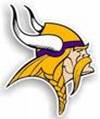 2023-2024UPDATE ONLY IF YOUR INFORMATION HAS CHANGEDDate: ___________________STUDENT NAME: _________________________________________		GRADE: ____________________		    (you can list all your students and grades on this form)Parent’s Contact Information: Mother’s Name: _______________________________________________________	Home Phone Number: _____________________________________	Mom’s Cell Number: ______________________________________	Mom’s Work Number: _____________________________________	Email Address: __________________________________________Father’s Name: _______________________________________________________		Home Phone Number: ____________________________________Dad’s Cell Number: ______________________________________	Dad’s Work Number: _____________________________________	Email Address: __________________________________________Emergency Contact 1:   (someone other than parents)Name: ____________________________________________________Home Phone Number: _______________________________________Cell Phone Number: _________________________________________Emergency Contact 2:  (someone other than parents)Name: ____________________________________________________Home Phone Number: _______________________________________Cell Phone Number: _________________________________________